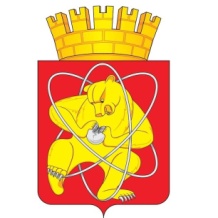 Муниципальное образование «Закрытое административно – территориальное образование  Железногорск Красноярского края»АДМИНИСТРАЦИЯ ЗАТО г. ЖЕЛЕЗНОГОРСКРАСПОРЯЖЕНИЕ01.03.2017                                                                                                                                       №  24 прг. ЖелезногорскО наделении статусом «Спортивная сборная команда ЗАТО Железногорск»В соответствии с Федеральным законом от 04.12.2007 № 329-ФЗ           «О физической культуре и спорте в Российской Федерации», Федеральным законом от 06.10.2003 № 131-ФЗ «Об общих принципах организации местного самоуправления в Российской Федерации», Уставом ЗАТО Железногорск, постановлением Администрации ЗАТО г. Железногорск от 29.09.2012 № 1111 «Об утверждении Порядка формирования спортивных сборных команд ЗАТО Железногорск», 1. Наделить статусом «Спортивная сборная команда ЗАТО  Железногорск»  для участия в соревнованиях на период с 01 марта по 31 декабря 2017 года:1.1. команду  по зимнему триатлону (Приложение № 1).1.2. команду по велоспорту (Приложение № 2).1.3. команду для участия в Vзимней Спартакиаде работников финансовых органов Красноярского края 2017 года ( Приложение № 3).1.4. команду для участия в IVзимней Спартакиаде ветеранов спорта среди городских округов и муниципальных районов (Приложение №4).              2. Отделу общественных связей Администрации ЗАТО г. Железногорск          (И.С. Пикалова) разместить настоящее распоряжение на официальном сайте муниципального образования «Закрытое административно-территориальное образование Железногорск Красноярского края» в информационно-телекоммуникационной сети «Интернет».     3.Контроль над исполнением настоящего распоряжения  возложить на заместителя Главы администрации ЗАТО г. Железногорск по социальным вопросам  В.Ю. Фомаиди.    4. Настоящее распоряжение вступает в силу с момента его подписания. Глава администрации                                                                               С.Е. Пешков